Ceny w poszczególnych latach i miesiącach 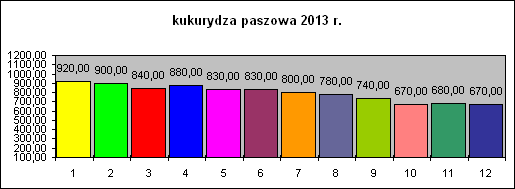 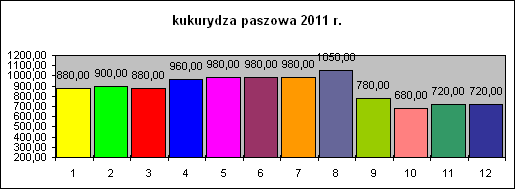 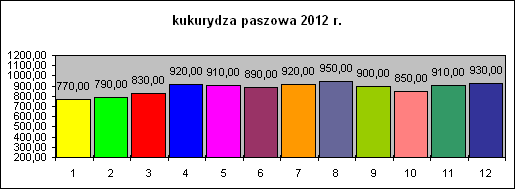 Kalkulacja opłacalności Kukurydza na ziarnoKukurydza na ziarnoKukurydza na ziarnoKukurydza na ziarnoKukurydza na ziarnoMateriały zebrał i opracował Tadeusz SzymańczakMateriały zebrał i opracował Tadeusz Szymańczak2014 styczeń 2014 styczeń 2014 styczeń WyszczególnienieJ.M.IlośćCena zł/dtProdukcja zł/haProdukcja zł/haProdukcja zł/haProdukcja:dt10066,006 600,006 600,006 600,00Produkcja:dt8066,005 280,005 280,005 280,00dt6066,003 960,003 960,003 960,00Nakłady i koszty:IlośćCena zł/kg,dtKoszt zł/haRazem koszty w zł% kosztów zmiennychNasiona jednostka1,1530,00583,00583,009,00%Nawozy mineralne  razem1 524,0023,53% - Nkg1703,80646,00 - P2O5kg1003,02302,00 - K2O (forma chlorkowa)kg2002,58516,00 - wapno  nawozowe (25%)ton380,0060,00Środki ochrony roślin razem336,445,19%Mesuroll0,30240,0072,00Adengo 315 S.C.l0,30410,00123,00MaisTer 310 WGop 0,15 kg0,10221,00141,44Inne koszty130,002,01%obowiązkowe ubezpieczenie upraw 1301305.Koszty stałe związane z prowadzeniem produkcji w gosp. 10,0 ha U. R. obciążenie na 1 ha wynosi:970,30970,3014,98%Usługi produkcyjne z zewnątrz :1 840,0028,41% - siew punktowygodz1,00140,00140,00 - dosuszaniet90,0015,001 350,00 - kombajngodz.1,00350,00350,00Najemna siła robocza 10,008,1081,0081,001,25%Siła pociągowa własnacng15,0067,461 011,901 011,9015,62%Koszty całkowite na 1 haKoszty całkowite na 1 haKoszty całkowite na 1 ha6 476,64100%Wskaźniki ekonomiczneWskaźniki ekonomiczneWskaźniki ekonomiczne              Plon dt z 1 ha              Plon dt z 1 ha              Plon dt z 1 ha              Plon dt z 1 haWskaźniki ekonomiczneWskaźniki ekonomiczneWskaźniki ekonomiczne1008060Nadwyżka bezpośrednia (produkcja minus  koszty)Nadwyżka bezpośrednia (produkcja minus  koszty)zł123-1 197-2 5170Koszty całkowite produkcji 1 dtKoszty całkowite produkcji 1 dtzł65811080Wskaźniki opłacalnościWskaźniki opłacalnościCena zł/dt66102%82%61%Plon graniczny Wysokość plonu, która pokryje   koszty  [ dt   ]Wysokość plonu, która pokryje   koszty  [ dt   ]6698,1398,1398,1398,13JPO + UPO = 830,3 + 139,4969,70Zwrot akcyzy z paliwa rolniczego  zł/ha 81,7Razem1051,40